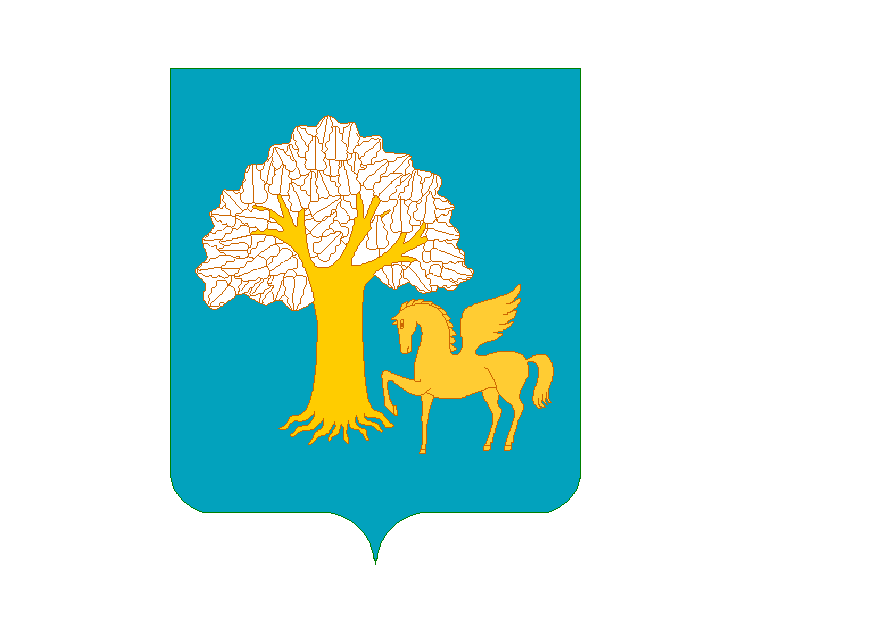 ҠАРАР                                                                       ПОСТАНОВЛЕНИЕ    “17” декабрь 2021 й.    	                № 56   	    	    	“17” декабря 2021 г. 	 Тубәнге Ҡыйғы ауылы                                			с. Нижние Киги О внесении изменений и дополнений в постановление главы Администрации сельского поселения Нижнекигинский сельсовет от 24.05.2019 г. № 48 «Об утверждении Порядка разработки и утверждения схемы размещения нестационарных торговых объектов»В соответствии с п. 3.2 Постановления Правительства Республики Башкортостан от 12.10.2021 г. №511 «Об утверждении Порядка разработки и утверждения органами местного самоуправления Республики Башкортостан схем размещения нестационарных торговых объектов» п о с т а н о в л я ю:1. Внести изменения и дополнения в постановление главы Администрации сельского поселения Нижнекигинский сельсовет от 24.05.2019 г. № 48 «Об утверждении Порядка разработки и утверждения схемы размещения нестационарных торговых объектов» в текстовой части схемы размещения (в таблице), разработанной по форме согласно приложению №1 к установленному порядку разработки и утверждения схемы.2. Настоящее постановление разместить на официальном сайте Администрации сельского поселения Нижнекигинский сельсовет и на информационном стенде путем вывешивания в здании Администрации сельского поселения Нижнекигинский сельсовет муниципального района Кигинский район Республики Башкортостан.3. Контроль за исполнением настоящего постановления оставляю за собойГлава сельского поселения                                                                   А.У. НуриевПриложение № 1                                                                		                      к постановлению главы сельского поселения                                                                                                                     Нижнекигинский сельсовет муниципального района                          Кигинский район Республики Башкортостан                                      от 17.12.2021г. № 56СХЕМАразмещения нестационарных торговых объектовна территории сельского поселения Нижнекигинский сельсовет МР Кигинский район РБ№п/пМесто размещения и адресПлощадь земельного участка, торгового объекта (здания, строения, сооружения) или его частиТип нестационарных торговых объектов (павильон, киоск, автомагазин, тонар, торговая площадка и т.д.)Количество нестационарных торговых объектовВид реализуемой продукцииИнформация об использовании нестационарного торгового объекта субъектами малого или среднего предпринимательства, осуществляющими торговую деятельностьПериод размещения нестационарных торговых объектовДополнительная информация1234567891. с. Нижние Киги, ул. Ленина, д. 28, возле магазина «Зухра» до 50 кв.мТорговая площадка одинПромышленная и Хозяйственно-бытовая продукция постоянноЗемельный участок, муниципальная собственность администрации сельского поселения Нижнекигинский сельсовет который не разграничен2. д. Урак, ул. Куранова, возле дома №16  5 кв.мТорговая площадкаодинПромышленная и Хозяйственно-бытовая продукцияпостоянноЗемельный участок, муниципальная собственность администрации сельского поселения Нижнекигинский сельсовет который не разграничен3. д. Игенчеляр, ул. Солнечная, д.13 напротив клуба5 кв.мТорговая площадка одинПромышленная и Хозяйственно-бытовая продукция постоянноЗемельный участок, муниципальная собственность администрации сельского поселения Нижнекигинский сельсовет который не разграничен4д. Октябрь, ул. Буляк, д.12 5 кв.мТорговая площадка одинПромышленная и Хозяйственно-бытовая продукция постоянноЗемельный участок, муниципальная собственность администрации сельского поселения Нижнекигинский сельсовет который не разграничен5с. Нижние Киги, ул. Заречная, д. 385 кв.мТорговая площадкаодинПромышленная и Хозяйственно-бытовая продукция постоянноЗемельный участок, муниципальная собственность администрации сельского поселения Нижнекигинский сельсовет который не разграничен6с. Нижние Киги, ул. Карамалы, д. 15 кв.мторговая площадкаодинПромышленная и Хозяйственно-бытовая продукция постоянноЗемельный участок, муниципальная собственность администрации сельского поселения Нижнекигинский сельсовет который не разграничен